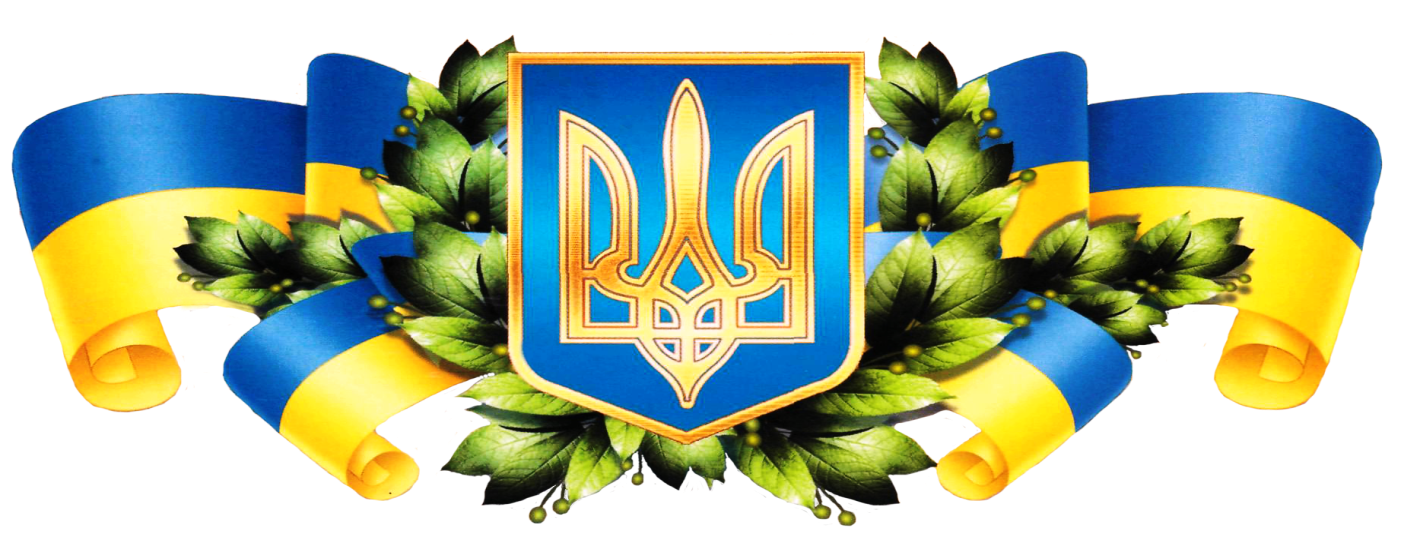 Погоджено                                                                                                Затверджено: на засіданні педагогічної ради                                                             Директор ліцею: Протокол №1                                                                     _______________В.М.Любич від _______________ 2021 року     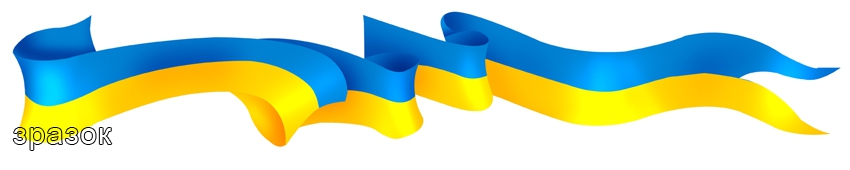 ПОЯСНЮВАЛЬНА ЗАПИСКАІ.Тип навчального закладу відповідно до Статуту.Кузьминецька філія опорного закладу освіти «Ржищівський ліцей «Лідер» Ржищівської міської ради  у 2021/2022 н.р здійснює свою діяльність на підставі Законів України «Про освіту», «Про загальну середню освіту», Концепції реалізації державної політики у сфері реформування загальної середньої освіти «Нова українська школа» на період до 2029 року (схвалена розпорядженням Кабінету Міністрів України від 14.12.2016 №988-р), Державного стандарту початкової освіти, затвердженого постановою Кабінету Міністрів України від 21.02.2018 №87     (у редакції постанови Кабінету Міністрів України від 24.07.2019 №688) (у 1-4 класах), Положення про загальноосвітній навчальний заклад , власного Статуту, забезпечує одержання учнями базової середньої освіти на рівні Державних стандартів.Згідно зі Статутом заклад освіти має таку структуру: Кузьминецька філія опорного закладу освіти «Ржищівський ліцей «Лідер» Ржищівської міської ради ІІ. Мова навчання – українська.  ІІІ. Кількість класів та учнів у них.    У  Кузьминецькій  філії опорного закладу освіти «Ржищівський ліцей «Лідер» Ржищівської міської ради функціонує  9 класів. Загальна кількість учнів у школі – 59. ІV. Обгрунтування інваріантної складової робочого навчального плану.Робочий навчальний план на 2021/2022 навчальний рік складений відповідно наказів Міністерства освіти і науки України  :для школи І ступеня:для 1-2 класів – Державного стандарту початкової освіти (2018), за Типовими навчальними планами початкової школи, з українською мовою навчання, затвердженими наказами МОН України від 08.10.2019 року № 1272 «Про затвердження  Типових освітніх та навчальних програм для 1-2 класів закладів загальної середньої освіти (Типова освітня програма закладів середньої освіти під керівництвом О.Я.Савченко);для 3 класу – Державного стандарту початкової освіти (2018), за Типовими навчальними планами початкової школи, з українською мовою навчання, затвердженими наказами МОН України від 08.10.2019 року № 1273 «Про затвердження  Типових освітніх та навчальних програм для 3-4 класів закладів загальної середньої освіти (Типова освітня програма закладів середньої освіти під керівництвом О.Я.Савченко);для 4 класу  - Державного стандарту початкової освіти (2018), за Типовими навчальними планами початкової школи, з українською мовою навчання, затвердженими наказами МОН України від 08.10.2019 року № 1273 «Про затвердження  Типових освітніх та навчальних програм для 3 класів закладів загальної середньої освіти (Типова освітня програма закладів середньої освіти під керівництвом Р.Б.Шияна);для школи ІІ ступеня: для 5-9 класів - за Типовими навчальними планами загальноосвітніх навчальних закладів ІІ ступеня затвердженими  наказом  Міністерства освіти і науки від  20.04.2018 № 405 «Про затвердження типової навчальної програми закладів загальної середньої освіти ІІ ступеня».Робочий навчальний план закладу включає інваріантну складову, сформовану на державному рівні, та варіативну складову, в якій передбачено додаткові години на поглиблене вивчення предметів, предмети та курси за вибором, спец курси, факультативи.Навчальний час, передбачений на варіативну складову може бути використаний на предмети інваріантної складової, на проведення індивідуальних та групових занять. Варіативна складова навчального плану закладу освіти визначається закладами загальної середньої освіти самостійно, враховуючи особливості організації освітнього процесу та індивідуальних освітніх потреб учнів, особливості регіону, рівень навчально-методичного та кадрового забезпечення закладу і відображається в навчальних планах закладу освіти. Варіативна складова навчальних планів використовується на:підсилення предметів інваріантної складової. У такому разі розподіл годин на вивчення тієї чи іншої теми навчальної програми здійснюється вчителем самостійно. Розподіл годин фіксується у календарному плані, який погоджується директором закладу освіти чи його заступником. Вчитель зазначає проведені уроки у частині класного журналу, відведеного для предмета, на підсилення якого використано зазначені години;запровадження факультативів, курсів за вибором, що розширюють обрану закладом освіти спеціалізацію, чи світоглядного спрямування (етика, риторика, рідний край, хореографія тощо);індивідуальні заняття та консультації.Відповідно програми для середньої освіти загальноосвітньої школи І ступеня  (1,2 класи), затвердженої наказом МОН України від  08.10.2019 р. №1272 ; у 1 класі за рахунок варіативної частини проводиться українська мова – 1 год. , у 2 класі за рахунок варіативної частини проводиться українська мова – 1 год.;Відповідно програми для середньої освіти загальноосвітньої школи І ступеня  (3-4 класи), затвердженої наказом МОН України від  08.10.2019 р. №1273 ;у 3 класі  за рахунок варіативної частини проводиться українська мова – 1 год.;          Відповідно програми для середньої освіти загальноосвітньої школи І ступеня  (4 клас), затвердженої наказом МОН України від  08.10.2019 р. №1273 ; у 4 класі за рахунок варіативної частини проводиться українська мова – 1 год. .           Відповідно нової програми для середньої загальноосвітньої школи затвердженої наказом  Міністерства освіти і науки від  20.04.2018 № 405 , години у 5,6,7,8,9  класах розподілено таким чином:Українська мова:5 клас - І семестр - 3 години, ІІ семестр – 4 години;6 клас – І семестр – 4 години, ІІ семестр – 3 години;7 клас – І семестр – 3 години, ІІ семестр – 2 години.Історія України:8 клас – І семестр – 2 години, ІІ – семестр – 1 година;9 клас -  І семестр – 1  година, ІІ – семестр – 2 години.Хімія :7 клас – І семестр – 2 години, ІІ – семестр – 1 година.Географія :9 клас -  І семестр – 2 година, ІІ – семестр – 1 години.V. Обгрунтування варіантної складової робочого навчального плану.Навчальний план передбачає реалізацію освітніх галузей Базового навчального плану через навчальні предмети і курси. Вони охоплюють інваріантну складову, сформовану на державному рівні, яка є спільною для всіх загальноосвітніх навчальних закладів незалежно від їхнього підпорядкування і форм власності, та варіативну складову, в якій передбачено збільшення годин на вивчення окремих предметів інваріантної складової, упровадження курсів за вибором, факультативів, індивідуальних та групових занять.							Відповідно до статті 15 Закону України «Про загальну середню освіту» щодо реалізації варіативної частини навчального плану та врахувавши пропозиції всіх учасників освітнього процесу на 2021/2022 навчальний рік в Кузьминецькій філії опорного закладу освіти «Ржищівський ліцей «Лідер» будуть проводитися факультативні заняття, за програмами, рекомендованими Міністерством освіти і науки (Лист МОН від 09.08.2021 № 1/9-404) “Про переліки навчальної літератури та навчальних програм, рекомендованих Міністерством освіти і науки України для використання в освітньому процесі закладів освіти у 2021/2022 навчальному році ” та КОІПОПК (м.Біла Церква) схвалених Міністерством освіти і науки України щодо організації та змісту освітнього процесу в закладах освіти Київщини за 2021/2022 н.р.) Екологія. Знайомство з екологією. Програма  курсу за вибором (факультативного курсу) для учнів 5–6-х класів загальноосвітніх навчальних закладів (17 годин) Автори програми: Палюховська Оксана Миколаївна, вчитель біології змінної ЗОШ ІІ-ІІІст. №2 м.Хмельницького Гварадзе Людмила Анатоліївна,вчитель хімії і екології Святецької ЗОШ І-ІІІст. Теофіпольського району Хмельницької обл., програма рекомендована до використання КНЗКОР «Київський обласний інститут післядипломної освіти педагогічних кадрів» . (5 клас – 0,5 год. І семестр)Екологія. Екологічна абетка. Програма курсу за вибором (факультативного курсу) для учнів 5-6 класів загальноосвітніх навчальних закладів (17 годин) Автори програми: Віркун Валерій Олексійович, вчитель біології та екології, вчитель вищої категорії, вчитель-методист Хмельницького навчально–виховного комплексу №4; Єршова Ольга Броніславівна, вчитель біології, вчитель вищої категорії, вчитель-методист Хмельницького навчально–виховного комплексу №4, програма рекомендована до використання КНЗКОР «Київський обласний інститут післядипломної освіти педагогічних кадрів» . (5 клас – 0,5 год. ІІ семестр)Екологія. Екологічні проблеми рідного краю. Курс за вибором для учнів 6-8-х класів (35 годин). Укладачі: Луценко Анатолій  Григорович, учитель біології Чорнобаївського  НВК, Луценко  Тетяна Леонідівна, учитель біології Чорнобаївського НВК,  програма рекомендована до використання КНЗКОР «Київський обласний інститут післядипломної освіти педагогічних кадрів» . (6 клас – 1 год. )Екологія. Екологічні системи рідного краю. Курс за вибором для учнів 7–8-х класів (35 годин). Укладачі: Мазаєва Катерина Вікторівна, Сервулі Тамара Миколаївна, програма рекомендована до використання КНЗКОР «Київський обласний інститут післядипломної освіти педагогічних кадрів» . (7 клас – 1 год. )Екологія. Основи екології та природокористування. Програма факультативного курсу для учнів 8-11 класів закладів загальної середньої освіти (35 годин), схвалено для використання у загальноосвітніх навчальних закладах комісією з біології, екології та природознавства Науково-методичної ради з питань освіти Міністерства освіти і науки України (лист ІЗО від 30.07.2018 № 22.1/12-Г-605, (8 клас – 1 година, 9 клас – 1 година)Психологія спілкування . Програма факультативу для застосування в роботі працівників психологічної служби,  рекомендованих Інститутом модернізації змісту освіти автор Кірпота Ю.О. , 2019 рік. (5 клас – 0,5 год.) Психологія. Вирішення конфліктів мирним шляхом . Базові навички медіації. Програма факультативу для застосування в роботі працівників психологічної служби,  схвалено для використання в закладах освіти Науково-методичною комісією з проблем виховання дітей та учнівської молоді Міністерство освіти і науки України ( протокол №3 від 01.08.2018 року) ( 6 клас – 1 год., 7 клас – 0,5 год.., 8 клас – 1 год., 9 клас – 1 год.)Фінансова грамотність. Родинні фінанси. Навчально-методичний посібник для вчителя «Родинні фінанси» ( 5 клас) укладено відповідно до навчальної програми курсу за вибором для учнів 5 класу загальноосвітніх навчальних закладів , рекомендованої  Міністерством освіти і науки України. Лист ІІ ТЗО від 18.06.2016 року №14.1/12-Г-488 . (5 клас – 0,5 год.).Фінансова грамотність. Фінансово-грамотний споживач. Навчально-методичний посібник для вчителя «Фінансово-грамотний споживач» ( 6 клас) укладено відповідно до навчальної програми курсу за вибором для учнів  6 класу загальноосвітніх навчальних закладів , рекомендованої  Міністерством освіти і науки України. Лист ІІ ТЗО від 18.06.2016 року №14.1/12-Г-490 . (6 клас – 0,5 год.).       Відповідно нової програми для середньої загальноосвітньої школи затвердженої наказом  Міністерства освіти і науки від  20.04.2018 № 405 , години варіативної частини  у 5,6,7-х  класах розподілено таким чином:Екологія. Знайомство з екологією:5 клас – І семестр – 1 годинаЕкологія. Екологічна абетка:5 клас – ІІ семестр – 1 годинаПсихологія спілкування:5 клас – І семестр – 1 година7 клас – ІІ семестр – 1 годинаФінансова грамотність:5 клас – І семестр – 1 година6 клас – ІІ семестр – 1 годинаVІ. Орієнтовна структура 2021/2022 навчального року та режим  роботи загальноосвітнього навчального закладу.Відповідно до статті 16 Закону України «Про загальну середню освіту» структуру навчального року встановлюють загальноосвітні навчальні заклади за погодженням з місцевими органами управління освітою. Рекомендуємо навчальні заняття організувати за семестровою системою: І семестр – з 01.09.2021 року по 24.12.2021 рокуІІ семестр – з 10.01.2022 року по 27.05.2022 рокуКанікули рекомендуємо провести в такі терміни: осінні  	з 25.10.2021 р. по 29.10.2021 р.			зимові   	з 27.12.2021 р. по 07.01.2022 р.		весняні       з 28.03.2022 р. по 01.04.2022 р.Як передбачено статтею 34 Закону України «Про загальну середню освіту», навчальний рік закінчується проведенням державної підсумкової атестації випускників початкової  та  основної школи .У 2021/2022 навчальному році передбачається проведення державної підсумкової атестації для учнів початкової школи у вигляді підсумкових контрольних робіт з трьох предметів: читання, української мови та математики. Державну підсумкову атестацію для учнів основної школи передбачається провести у письмовій формі з трьох предметів: української мови, математики або історії та з предмета за вибором школи (9 клас) за завданнями, розробленими загальноосвітнім навчальним закладом.Навчальні заняття у філії починаються о 8 год. 30 хв. І закінчуються о 16 год. 05хв. Тривалість уроків становить:у 1 класі – 35 хвилин;   у 2-4 класах – 40 хвилин.У 5-9 класах – 45 хвилинФілія  працює  у п’ятиденному  режимі  в  одну  зміну.З урахуванням місцевих особливостей, кліматичних умов за погодженням з відповідними місцевими органами управління освітою можуть змінюватись структура навчального року та графік канікул. У зв’язку із світовим викликом щодо епідеміологічної ситуації, що має місце і в Україні , та необхідністю введення карантинних заходів задля запобігання поширенню вірусних хвороб, під час планування організаційних заходів, що забезпечують освітній процес, у тому числі і під час календарно-тематичного планування з предметів важливо врахувати можливість організації освітнього процесу в межах навчального року в умовах карантину. Для організації дистанційного навчання в цей період пропонуємо скористатися методичними рекомендаціями, поданими у листах МОН від 23.03.2020 №1/9-173; від 16.04.2020 №1/9-213; методичними рекомендаціями «Організація дистанційного навчання в школі» (авт.. А.Лотоцька, А.Пасічник), розробленим за підтримки МОН.При цьому залишається незмінною загальна кількість навчального часу, що встановлено Законом України «Про загальну середню освіту»:  у школі І ступеня  - не менше 175 робочих днів, ІІ-ІІІ ступенів – 190 робочих днів (з урахуванням навчальних екскурсій, навчальної практики, підсумкового оцінювання та державної підсумкової атестації навчальних досягнень учнів). Затверджено Наказ МОН України від 08.10.2019 року №1273Типова освітня програма розроблена під керівництвом Савченко О.Я.Затверджено Наказ МОН України від 08.10.2019 №1273Типова освітня програма розроблена під керівництвом Шияна Р.Б.* Орієнтовний розподіл годин між освітніми галузями в рамках цього інтегрованого предмета: мовно-літературна - 2; математична - 1; природнича, технологічна, соціальна і здоров'язбережувальна, громадянська та історична - разом 4 * Інтегрований предмет або окремі предмети «Образотворче мистецтво» і «Музичне мистецтво» *Години, передбачені для фізичної культури, не враховуються під час визначення гранично допустимого навчального навантаження учнів, але обов'язково фінансуютьсяДодаток 1до наказу Міністерства освіти і науки України від  20.04.2018 № 405 «Про затвердження типової навчальної програми закладів загальної середньої освіти ІІ ступеня»Навчальний план для учнів 5-9 класів закладів загальної середньої освіти з навчанням українською мовою Клас123456789ВсьогоКількість учнів 89119613411108337373737444444444483Освітні галузіНавчальні предметиКількість годинна тиждень/рік у класахКількість годинна тиждень/рік у класахКількість годинна тиждень/рік у класахКількість годинна тиждень/рік у класахКількість годинна тиждень/рік у класах11223Мовно-літературнаІншомовнаНавчання грамоти.7+17+1Мовно-літературнаІншомовнаУкраїнська мова та література7+17+17+1Мовно-літературнаІншомовнаАнглійська мова22333МатематичнаМатематика44445Я досліджую світЯ досліджую світ (природнича,громадянська й історична, соціальна, здоров’язбережувальна галузі)  3      33ТехнологічнаДизайн і технології11111ІнформатичнаІнформатика--111МистецькаМузичне мистецтво1 1 111МистецькаОбразотворче мистецтво11111ФізкультурнаФізична культура 3 3333Усього20+320+322+322+323+3Додаткові години на вивчення предметів інваріантної складової, курсів за вибором, проведення індивідуальних консультацій та групових занятьДодаткові години на вивчення предметів інваріантної складової, курсів за вибором, проведення індивідуальних консультацій та групових занятьЗагальна кількість навчальних годинЗагальна кількість навчальних годин2323252526Гранично допустиме тижневе навчальне навантаження здобувача освітиГранично допустиме тижневе навчальне навантаження здобувача освіти2020222223Сумарна кількість навчальних годин, що фінансуються з бюджету (без урахування поділу на групи) Сумарна кількість навчальних годин, що фінансуються з бюджету (без урахування поділу на групи) 2323252526Освітня галузьНавчальні предметиКількість годин на тиждень у класахОсвітня галузьНавчальні предмети4Мовно-літературнаУкраїнська мова5+1Мовно-літературнаІноземна мова3МатематичнаМатематика4Мовно-літературна -2 ; математична - 1 ; природнича – 2 , технологічна - 1, соціальна і здоровʹязбережувальна -0,5 громадянська та історична- 0,5Я досліджую світ* 7ІнформатичнаІнформатика 1Мистецька Музичне мистецтво1Мистецька Образотворче мистецтво1ФізичнаФізична культура 3Усього:Усього:23+3Додаткові години на вивчення предметів інваріантної складової, курсів за вибором, проведення індивідуальних консультацій та групових занятьДодаткові години на вивчення предметів інваріантної складової, курсів за вибором, проведення індивідуальних консультацій та групових занять1Гранично допустиме тижневе навчальне навантаження на учня Гранично допустиме тижневе навчальне навантаження на учня 23Сумарна кількість навчальних годин інваріантної і варіативної складових, що фінансується з бюджету (без урахування поділу класів на групи)Сумарна кількість навчальних годин інваріантної і варіативної складових, що фінансується з бюджету (без урахування поділу класів на групи)26Освітні галузіПредметиКількість годин на тиждень у класахКількість годин на тиждень у класахКількість годин на тиждень у класахКількість годин на тиждень у класахКількість годин на тиждень у класахОсвітні галузіПредмети56789Мови і літературиУкраїнська мова 3,53,52,522Мови і літературиУкраїнська література22222Мови і літературиІноземна мова33333Мови і літературиЗарубіжна література22222Суспільство-знавствоІсторія України1111,51,5Суспільство-знавствоВсесвітня історія-1111Суспільство-знавствоОснови правознавства ----1Мистецтво*Музичне мистецтво111--Мистецтво*Образотворче мистецтво111--Мистецтво*Мистецтво---11МатематикаМатематика44---МатематикаАлгебра--222МатематикаГеометрія--222ПриродознавствоПриродознавство2----ПриродознавствоБіологія-2222ПриродознавствоГеографія-2221,5ПриродознавствоФізика--223ПриродознавствоХімія--1,522ТехнологіїТрудове навчання22111ТехнологіїІнформатика11122Здоров’я і фізична культураОснови здоров’я11111Здоров’я і фізична культураФізична культура**33333РазомРазом23,5+326,5+328+328,5+330+3Додатковий час на предмети, факультативи, індивідуальні заняття та консультаціїДодатковий час на предмети, факультативи, індивідуальні заняття та консультації22,51,522Екологія Екологія 11111Психологія спілкуванняПсихологія спілкування0,5Психологія Психологія 10,511Фінансова грамотністьФінансова грамотність0,50,5Гранично допустиме навчальне навантаженняГранично допустиме навчальне навантаження2831323333Всього (без урахування поділу класів на групи)Всього (без урахування поділу класів на групи)28,53232,533,535